Соедини точки и раскрась картинку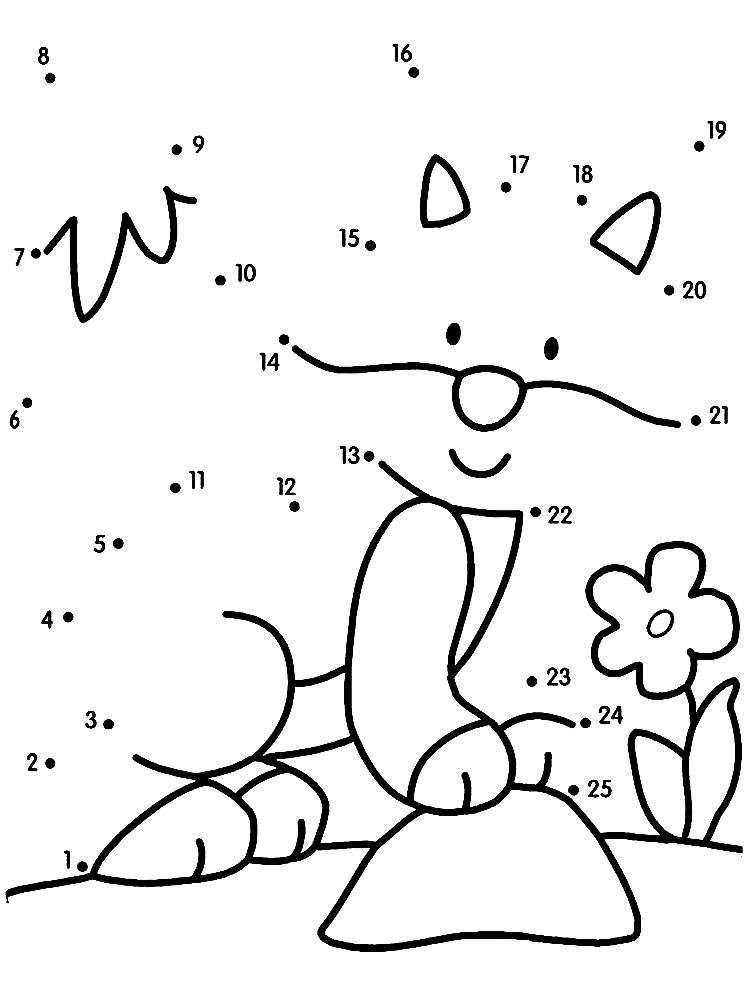 Найди 10 отличий и раскрась картинку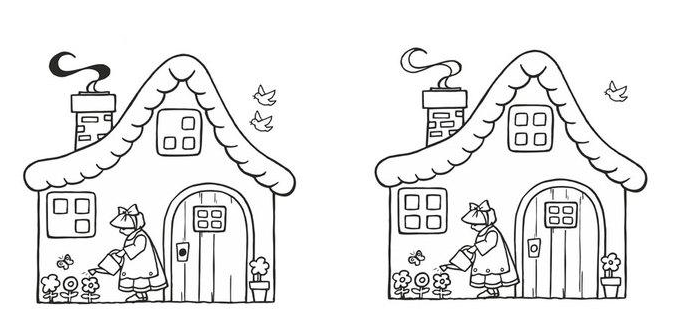 Отгадай хитрые загадкиКто взлетит с цветка вот-вот?
Разноцветный ...*****Мышь считает дырки в сыре:
Три плюс две - всего ...